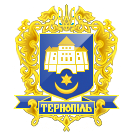 ТЕРНОПІЛЬСЬКА МІСЬКА РАДАПОСТІЙНА КОМІСІЯ З ПИТАНЬ містобудуванняПротокол засідання комісії №2від 21.02.2019 р.Всього членів комісії: 	(7) Паньків Н.М., Газилишин А.Б., Півторак С.Р., Редьква Н.М., Смакоуз Ю.Г., Штопко Ю.В., Шоломейчук Н.В.Присутні члени комісії: 	(6) Паньків Н.М., Газилишин А.Б., Півторак С.Р., Редьква Н.М., Штопко Ю.В., Смакоуз Ю.Г.Відсутні члени комісії: 	(1) Шоломейчук Н.В.Кворум є. Засідання комісії правочинне.На засідання комісії запрошені:Герчак В.С. – заявник;Іваненко М.М. - голова відокремлюваного підрозділу ГС «Всеукраїнське об’єднання учасників бойових дій та волонтерів в АТО» в Тернопільській області;гр.Матуш І., Михайлович М., Цибульська О., Михайлович Р., Михайлович А., Загребельна Н., Павліченко Л – заявники;гр.Біскупський С.Б., Паньків В.В. – заявники;Корчак Т.С. – начальник управління економіки, промисловості та праці;Трачук Г.Є. – заступник начальника відділу земельних ресурсів;Вишньовська К.С. –головний спеціаліст організаційного відділу ради управління організаційно – виконавчої роботи.Присутні з власної ініціативи :Болєщук П.М. – депутат міської ради;Балук Л.І. - депутат міської ради;Шморгай О.В. - депутат міської ради;Бліхар В.В. - депутат міської ради.Головуючий – голова комісії Паньків Н.М.Слухали:	Про затвердження порядку денного засідання комісії відповідно до листа від 20.02.2019р. №308/01.Виступила:	Трачук Г.Є., яка запропонувала включити в порядок денний комісії наступні питання:	Про надання дозволу на розроблення проекту землеустрою щодо відведення земельної ділянки по зміні її цільового призначення площею 0,1345га за адресою вул. Білецька,33а ПрАТ «Опілля».	Про надання дозволу на складання проекту землеустрою щодо відведення земельної ділянки для розміщення та експлуатації основних, підсобних і допоміжних будівель та споруд підприємств переробної машинобудівної та іншої промисловості адресою вул.Микулинецька   у власність, шляхом  продажу  на земельних торгах.	Про продаж у власність земельної ділянки площею 0,15га під будівництво об’єкту комерційного призначення за адресою вул.Микулинецька на земельних торгах у формі аукціону	Про внесення змін в рішення міської ради від 19.12.2018р. №7/31/58 «Про надання дозволу на розроблення проекту землеустрою щодо відведення земельної ділянки площею до 0,0080га за адресою проспект Степана Бандери ФО-П Редькві М.В.».	Про надання дозволу на розроблення проекту землеустрою щодо відведення земельної ділянки площею до 0,0085 га за адресою вул.Б.Лепкого гр.Хоміцькому Ю.М.	Про надання дозволу на розроблення проектів землеустрою щодо відведення земельних ділянок за адресою вул.Микулинецька (гр.Мороз Л.І. та інші)	Про надання дозволу на розроблення проекту землеустрою щодо відведення земельної ділянки площею до 0,0537га за адресою вул.Макаренка гр.Редькві В.Л.	Про надання дозволу на поділ земельної ділянки площею 0,5281га за адресою вул. Поліська СМП «Гаяш».	Про надання дозволу на розроблення проекту землеустрою щодо відведення земельної ділянки площею до 0,1932га для обслуговування багатоквартирного житлового будинку за адресою вул. Київська,11Б ОСББ «Київська,11Б».Результати голосування за доповнення порядку денного: За - 6, проти - 0, утримались - 0. Рішення прийнято. Результати голосування за затвердження порядку денного вцілому: За - 6, проти - 0, утримались - 0. Рішення прийнято. Вирішили:	Затвердити порядок денний комісії.				Порядок денний засідання:Слухали:	Про розгляд звернення гр.Герчака В.С. від 04.02.2019 р. щодо погодження розміщення групи тимчасових споруд для проведення підприємницької діяльності за адресою  вул.БудногоІнформував:	Редьква Н.М.Виступили: Герчак В.С., Іваненко М. Смакоуз Ю.Г.Виступив: Редьква Н.М. який запропонував доручити управлінню правового забезпечення надати письмове роз’яснення щодо повноважень постійної комісії міської ради з питань містобудування про розгляд  заяв щодо надання дозволів для розміщення тимчасових споруд (земельних сервітутів). Результати голосування за пропозицію Редькви Н.М.: За - 6, проти-0, утримались-0. Рішення прийнято.Вирішили:	Рішення комісії №1 додається.Слухали:	Про розгляд скарги мешканців приватних будинків за адресою вул.Білогірська від 18.02.2019 р. з приводу будівництва багатоповерхового будинку на земельній ділянці, що знаходиться між будинками №25 та №27.Інформувала:	Цибульська О.Виступили: Смакоуз Ю.Г., Паньків Н.М.Виступив: 	Редьква Н.М., який запропонував:1.Доручити управлінню містобудування, архітектури та кадастру надати комісії інформацію щодо законності будівництва багатоповерхового будинку на земельній ділянці, що знаходиться між будинками №25 та №27 та  2.Рекомендувати заявникам звернутися до відповідних виконавчих органів міської ради за інформацією щодо законності будівництва багатоповерхового будинку на земельній ділянці, що знаходиться між будинками №25 та №27.Результати голосування за пропозицію Редькви Н.М.: За - 6, проти-0, утримались-0. Рішення прийнято.Вирішили:	Рішення комісії №2 додається.Слухали:	Про виконання Програми економічного та соціального розвитку міста Тернополя на 2018 рікДоповідала:	Корчак Т.С.Результати голосування за проект рішення: За - 6, проти-0, утримались-0 Рішення  прийнято.Вирішили:	Рішення комісії №3 додається.Слухали:	Про затвердження проектів землеустрою щодо відведення земельних ділянок за адресою вул.У.Самчука (гр.Качмарський І.В. та інші)Доповідала:	Трачук Г.Є.Результати голосування за проект рішення: За - 5, проти-0, утримались-1 (Смакоуз Ю.Г.). Рішення прийнято.Вирішили:	Рішення комісії №4 додається.Слухали:	Про надання дозволу на розроблення проекту землеустрою щодо відведення земельної ділянки площею до 0,10га за адресою вул.Енергетична гр.Дутці М.М.Доповідала:	Трачук Г.Є.Результати голосування за проект рішення: За - 0, проти-0, утримались-6. Рішення не прийнято.Вирішили:	Рішення комісії №5 додається.Слухали:	Про надання земельної ділянки площею 0,0293га за адресою вул.Енергетична,4 гр.Ковальчуку Н.Я.Доповідала:	Трачук Г.Є.Результати голосування за проект рішення: За - 6, проти-0, утримались-0. Рішення прийнято.Вирішили:	Рішення комісії №6 додається.Слухали:	Про затвердження проекту землеустрою щодо відведення земельної ділянки площею 0,0024га за адресою пров.Замонастирський гр.Лебедович В.І.Доповідала:	Трачук Г.Є.Результати голосування за проект рішення: За - 0, проти-0, утримались-6. Рішення не прийнято.Вирішили:	Рішення комісії №7 додається.Слухали:	Про надання дозволу на розроблення проекту землеустрою щодо відведення земельної ділянки площею до 0,5090га для обслуговування 8-квартирного житлового будинку за адресою пров. Микулинецький,3 ОСББ «Авенью пров.Микулинецький №3»Доповідала:	Трачук Г.Є.Результати голосування за проект рішення: За - 0 проти-0, утримались-6. Рішення не прийнято.Вирішили:	Рішення комісії №8 додається.Слухали:	Про затвердження технічної документації із землеустрою щодо встановлення меж земельної ділянки в натурі (на місцевості) площею 0,0400га за адресою вул.Гуцульська,1 гр.Коліснику П.П.Доповідала:	Трачук Г.Є.Результати голосування за проект рішення: За - 6, проти-0, утримались-0. Рішення прийнято.Вирішили:	Рішення комісії №9 додається.Слухали:	Про надання дозволу на розроблення проекту землеустрою щодо відведення земельної ділянки площею до 0,10га за адресою вул.Молодіжна,53 гр.Балабан Г.М.Доповідала:	Трачук Г.Є.Результати голосування за проект рішення: За - 6, проти-0, утримались-0. Рішення прийнято.Вирішили:	Рішення комісії №10 додається.Слухали:	Про затвердження проектів землеустрою щодо відведення земельних ділянок площею 0,0600га за адресою вул.Микулинецька (гр.Кравець М.І. та інші)Доповідала:	Трачук Г.Є.Результати голосування за проект рішення: За - 6, проти-0, утримались-0. Рішення прийнято.Вирішили:	Рішення комісії №11 додається.Слухали:	Про надання земельної ділянки площею 0,3167га за адресою вул.Поліська, 2а гр.Ковальчук І.П.Доповідала:	Трачук Г.Є.Результати голосування за проект рішення: За - 6, проти-0, утримались-0. Рішення прийнято.Вирішили:	Рішення комісії №12 додається.Слухали:	Про затвердження проекту землеустрою щодо відведення земельної ділянки площею 0,1500га для будівництва та обслуговування будівлі суду за адресою вул.С.Крушельницької Тернопільському окружному адміністративному судуДоповідала:	Трачук Г.Є.Результати голосування за проект рішення: За – 1 (Редьква Н.М.), проти-0, утримались-5. Рішення не прийнято.Вирішили:	Рішення комісії №13 додається.Слухали:	Про затвердження проекту землеустрою щодо відведення земельної ділянки по зміні цільового призначення площею 0,0456га за адресою вул.Глибока Долина,1 гр.Візниці О.В.Доповідала:	Трачук Г.Є.Результати голосування за проект рішення: За - 0, проти-0, утримались-6. Рішення не прийнято.Вирішили:	Рішення комісії №14 додається.Слухали:	Про передачу безоплатно у власність земельної ділянки площею 0,15га за адресою вул.Бригадна,27/1 гр.Гирила О.М.Доповідала:	Трачук Г.Є.Результати голосування за проект рішення: За - 6, проти-0, утримались-0. Рішення прийнято.Вирішили:	Рішення комісії №15 додається.Слухали:	Про затвердження технічної документації із землеустрою щодо встановлення меж земельної ділянки в натурі (на місцевості) площею 0,0282га за адресою вул.С.Чарнецького,24 гр.Смаль Я.А.Доповідала:	Трачук Г.Є.Результати голосування за проект рішення: За - 4, проти-0, утримались-2 (Штопко Ю.В., Газилишин А.Б.). Рішення прийнято.Вирішили:	Рішення комісії №16 додається.Слухали:	Про затвердження технічної документації із землеустрою щодо встановлення меж земельної ділянки в натурі (на місцевості) площею 0,10га за адресою вул.Проектна,227 гр.Матвіюку А.П.Доповідала:	Трачук Г.Є.Результати голосування за проект рішення: За - 6, проти-0, утримались-0. Рішення прийнято.Вирішили:	Рішення комісії №17 додається.Слухали:	Про надання дозволу на розроблення проекту землеустрою щодо відведення земельної ділянки площею до 0,5741га за адресою вул. Текстильна,34а гр. Франків О.О. та Франківу Р.Й.Доповідала:	Трачук Г.Є.Результати голосування за проект рішення: За - 5, проти-0, утримались-1 (Газилишин А.Б.). Рішення прийнято.Вирішили:	Рішення комісії №18 додається.Слухали:	Про надання дозволу на складання проекту землеустрою щодо відведення земельної ділянки площею до 0,0100га за адресою вул.О.Довженка гр.Дубас Г.Д.Доповідала:	Трачук Г.Є.Результати голосування за проект рішення: За - 6, проти-0, утримались-0. Рішення прийнято.Вирішили:	Рішення комісії №19 додається.Слухали:	Про затвердження проекту землеустрою щодо відведення земельної ділянки по зміні цільового призначення площею 0,0385га за адресою вул.Зелена,14 гр.Яремі Н.І.Доповідала:	Трачук Г.Є.Результати голосування за проект рішення: За - 3, проти-0, утримались-3 (Газилишин А.Б., Штопко Ю.В., Смакоуз Ю.Г.). Рішення не прийнято.Вирішили:	Рішення комісії №20 додається.Слухали:	Про затвердження проекту землеустрою щодо відведення земельної ділянки площею 0,4670га для обслуговування багатоквартирного житлового будинку за адресою вул. Оболоня,19 ОСББ «Оболоня 19»Доповідала:	Трачук Г.Є.Результати голосування за проект рішення: За - 5, проти-0, утримались-1 (Смакоуз Ю.Г.) Рішення прийнято.Вирішили:	Рішення комісії №21 додається.Слухали:	Про затвердження проекту землеустрою щодо відведення земельної ділянки площею 0,0159га за адресою вул.І.Котляревського,12а гр.Онихріву В.В.Доповідала:	Трачук Г.Є.Результати голосування за проект рішення: За - 5, проти-0, утримались-1 (Смакоуз Ю.Г.). Рішення прийнято.Вирішили:	Рішення комісії №22 додається.Слухали:	Про надання дозволу на розроблення проекту землеустрою щодо відведення земельної ділянки площею до 0,10га за адресою вул.Зарічна,28 гр.Лисому І.І.Доповідала:	Трачук Г.Є.Результати голосування за проект рішення: За - 5, проти-0, утримались-1 (Смакоуз Ю.Г.). Рішення прийнято.Вирішили:	Рішення комісії №23 додається.Слухали:	Про надання земельної ділянки площею 0,0123га за адресою вул.Степова,42 гр.Савочкіній Н.О., Довгому В.В.Доповідала:	Трачук Г.Є.Результати голосування за проект рішення: За - 5, проти-0, утримались-1 (Смакоуз Ю.Г.). Рішення прийнято.Вирішили:	Рішення комісії №24 додається.Слухали:	Про затвердження проекту землеустрою щодо відведення земельної ділянки площею 0,0026га за адресою вул.С.Крушельницької,45а гр.Мокровському Р.І.Доповідала:	Трачук Г.Є.Результати голосування за проект рішення: За - 5, проти-0, утримались-1 (Смакоуз Ю.Г.). Рішення прийнято.Вирішили:	Рішення комісії №25 додається.Слухали:	Про надання дозволу на розроблення проекту землеустрою щодо відведення земельної ділянки площею до 1,2180га для обслуговування багатоквартирного житлового будинку за адресою вул. Симоненка,5 ОСББ «Симоненка-5»Доповідала:	Трачук Г.Є.Результати голосування за проект рішення: За –2 (Газилишин А.Б., Штопко Ю.В.), проти-0, утримались-4. Рішення не прийнято.Вирішили:	Рішення комісії №26 додається.Слухали:	Про затвердження технічної документації із землеустрою щодо встановлення меж земельної ділянки в натурі (на місцевості) площею 0,1720га за адресою вул.Б.Лепкого,6а ОСББ «Лепкого 6а»Доповідала:	Трачук Г.Є.Результати голосування за проект рішення: За - 5, проти-0, утримались-1 (Смакоуз Ю.Г.). Рішення прийнято.Вирішили:	Рішення комісії №27 додається.Слухали:	Про затвердження технічної документації із землеустрою щодо встановлення меж земельної ділянки в натурі (на місцевості) площею 0,4189га за адресою вул.Текстильна,28 ТОВ «Л.А.К.»Доповідала:	Трачук Г.Є.Результати голосування за проект рішення: За - 5, проти-0, утримались-1 (Смакоуз Ю.Г.). Рішення прийнято.Вирішили:	Рішення комісії №28 додається.Слухали:	Про затвердження проекту землеустрою щодо відведення земельної ділянки площею 0,1553га для обслуговування нежитлової будівлі за адресою вул.Гайова, 54 управлінню обліку та контролю за використанням комунального майна Тернопільської міської радиДоповідала:	Трачук Г.Є.Результати голосування за проект рішення: За - 4, проти-0, утримались-2 (Штопко Ю.В., Газилишин А.Б.). Рішення прийнято.Вирішили:	Рішення комісії №29 додається.Слухали:	Про затвердження проектів землеустрою щодо відведення земельних ділянок за адресою вул.С.Будного ТОВ «Торговий комплекс «Західний»»Доповідала:	Трачук Г.Є.Результати голосування за проект рішення: За - 5, проти-0, утримались-1 (Газилишин А.Б.). Рішення прийнято.Вирішили:	Рішення комісії №30 додається.Слухали:	Про надання дозволу на розроблення проекту землеустрою щодо відведення земельної ділянки площею до 0,1000га за адресою вул.15 Квітня, 16а ТОВ «КОНКОРД-ТЕР»Доповідала:	Трачук Г.Є.Результати голосування за проект рішення: За - 4, проти-0, утримались-2 (Штопко Ю.В., Газилишин А.Б.). Рішення прийнято.Вирішили:	Рішення комісії №31 додається.Слухали:	Про надання дозволу на розроблення проектів землеустрою щодо відведення земельних ділянок за адресою вул.Текстильна (гр.Дудар Т.Б. та інші)Доповідала:	Трачук Г.Є.Виступив: Редьква Н.М., який запропонував зняти з розгляду дане питання.Результати голосування за пропозицію Редькви Н.М.: За - 6, проти-0, утримались-0. Рішення прийнято.Вирішили:	Рішення комісії №32 додається.Слухали:	Про надання дозволу на розроблення проекту землеустрою щодо відведення земельної ділянки площею до 0,0028 га за адресою вул.Д.Лук’яновича гр.Бакоменку Б.І.Доповідала:	Трачук Г.Є.Результати голосування за проект рішення: За - 6, проти-0, утримались-0. Рішення прийнято.Вирішили:	Рішення комісії №33 додається.Слухали:	Про надання дозволу на розроблення проекту землеустрою щодо відведення земельної ділянки площею до 0,7990га за адресою вул. Оболоня,11 ОСББ «Оболоня 11»Доповідала:	Трачук Г.Є.Результати голосування за проект рішення: За - 6, проти-0, утримались-0. Рішення прийнято.Вирішили:	Рішення комісії №34 додається.Слухали:	Про надання земельної ділянки площею 0,0060га за адресою вул.Громницького,2А гр.Іскерській В.І.Доповідала:	Трачук Г.Є.Результати голосування за проект рішення: За - 6, проти-0, утримались-0. Рішення прийнято.Вирішили:	Рішення комісії №35 додається.Слухали:	Про надання дозволу на розроблення проекту землеустрою щодо відведення земельної ділянки площею до 0,0028га за адресою вул.Багата,9 гр.Хом’як Н.П.Доповідала:	Трачук Г.Є.Результати голосування за проект рішення: За - 5, проти-0, утримались-1 (Газилишин А.Б.). Рішення прийнято.Вирішили:	Рішення комісії №36 додається.Слухали:	Про надання дозволу на розроблення проектів землеустрою щодо відведення земельних ділянок за адресою вул.Текстильна (гр.Клепач В.П. та інші)Доповідала:	Трачук Г.Є.Результати голосування за проект рішення: За - 4, проти-0, утримались-2 (Газилишин А.Б., Штопко Ю.В.). Рішення прийнято..Вирішили:	Рішення комісії №37 додається.Слухали:	Про продаж земельної ділянки площею 0,0030га, надану для обслуговування будівлі, торгового павільйону за адресою вул.Чалдаєва,1а ФОП Лебедович С.Б.Доповідала:	Трачук Г.Є.Результати голосування за проект рішення: За - 4, проти-0, утримались-2 (Газилишин А.Б., Штопко Ю.В.). Рішення прийнято.Вирішили:	Рішення комісії №38 додається.Слухали:	Про затвердження проектів землеустрою щодо відведення земельних ділянок за адресою вул.Піскова (гр.Крайник М.І. та інші)Доповідала:	Трачук Г.Є.Результати голосування за проект рішення: За - 6, проти-0, утримались-0. Рішення прийнятоВирішили:	Рішення комісії №39 додається.Слухали:	Про надання земельної ділянки площею 1,1099га за адресою вул.Тролейбусна, 14 релігійній організації «Тернопільсько-Зборівська архиєпархія Української Греко-Католицької Церкви»Доповідала:	Трачук Г.Є.Виступив: Редьква Н.М. з пропозицією зняти з розгляду дане питання.Результати голосування за пропозицію Редькви Н.М.: За - 5, проти-0, утримались-1 (Газилишин А.Б.). Рішення прийнято.Вирішили:	Рішення комісії №40 додається.Слухали:	Про надання дозволу на розроблення проекту землеустрою щодо відведення земельної ділянки площею до 1,0255га для обслуговування спортивного майданчика за адресою бульвар П.Куліша, 9 Тернопільській загальноосвітній школі І-ІІІ ступенів №26 імені Дмитра Заплітного Тернопільської міської ради Тернопільської областіДоповідала:	Трачук Г.Є.Результати голосування за проект рішення: За - 4, проти-0, утримались-2 (Газилишин А.Б., Штопко Ю.В.). Рішення прийнято.Вирішили:	Рішення комісії №41 додається.Слухали:	Про затвердження проектів землеустрою щодо відведення земельних ділянок за адресою вул.М.Паращука,2 (гр.Войтович Б.М. та інші)Доповідала:	Трачук Г.Є. Виступили: Біскупський С.Б., Паньків В.В.Результати голосування за проект рішення: За - 6, проти-0, утримались-0. Рішення прийнято.Вирішили:	Рішення комісії №42 додається.Слухали:	Про внесення змін в рішення міської радиДоповідала:	Трачук Г.Є.Результати голосування за проект рішення: За - 5, проти-0, утримались-1 (Штопко Ю.В.). Рішення прийнято.Вирішили:	Рішення комісії №43 додається.Слухали:	Про делегування  повноваженьДоповідала:	Трачук Г.Є.Результати голосування за проект рішення: За - 6, проти-0, утримались-0. Рішення прийнято.Вирішили:	Рішення комісії №44 додається.Слухали:	Про внесення змін в рішення міської ради від 24.10.2017 року №7/19/111 «Про надання дозволу на складання проекту  землеустрою щодо відведення земельної ділянки за адресою вул.Стадникової у власність, шляхом продажу на земельних торгах у формі аукціону»Доповідала:	Трачук Г.Є.Результати голосування за проект рішення: За - 6, проти-0, утримались-0. Рішення прийнято.Вирішили:	Рішення комісії №45 додається.Слухали:	Про припинення права користування земельною ділянкоюДоповідала:	Трачук Г.Є.Результати голосування за проект рішення: За - 6, проти-0, утримались-0. Рішення прийнято.Вирішили:	Рішення комісії №46 додається.Слухали:	Про втрату чинності рішення міської ради від 19.12.2018р. №7/31/116 «Про надання дозволу на розроблення проекту землеустрою щодо відведення земельної ділянки площею до 0,0100га за адресою вул.Енергетична,30 гр.Ржешовській Н.О.»Доповідала:	Трачук Г.Є.Результати голосування за проект рішення: За - 6, проти-0, утримались-0. Рішення прийнято.Вирішили:	Рішення комісії №47 додається.Слухали:	Про надання земельної ділянки площею 0,4918 га за адресою вул.Тролейбусна, 5 обслуговуючому кооперативу «Карпати-Т»Доповідала:	Трачук Г.Є.Результати голосування за проект рішення: За - 5, проти-0, утримались-1 (Газилишин А.Б.). Рішення прийнято.Вирішили:	Рішення комісії №48 додається.Слухали:	Про надання дозволу на укладення договору земельного сервітуту площею 0,2806га за адресою вул.Тролейбусна, 7а  ТОВ «Меркурійбуд»Доповідала:	Трачук Г.Є.Результати голосування за проект рішення: За - 4, проти-0, утримались-2 (Газилишин А.Б., Штопко Ю.В.). Рішення прийнято.Вирішили:	Рішення комісії №49 додається.Слухали:	Про надання дозволу на розроблення проекту землеустрою щодо відведення земельної ділянки площею до 0,0746га за адресою вул. С.Будного,12  гр.Сеніву Ю.І.Доповідала:	Трачук Г.Є.Результати голосування за проект рішення: За - 0, проти-0, утримались-6. Рішення не прийнято.Вирішили:	Рішення комісії №50 додається.Слухали:	Про затвердження проекту землеустрою щодо відведення земельної ділянки площею 0,2568га за адресою вул. Спадиста,8 Управлінню обліку та контролю за використанням комунального майна Тернопільської міської радиДоповідала:	Трачук Г.Є.Результати голосування за проект рішення: За - 5, проти-0, утримались-1 (Штопко Ю.В.). Рішення прийнято.Вирішили:	Рішення комісії №51 додається.Слухали:	Про надання дозволу на складання проекту землеустрою щодо відведення земельної ділянки площею до 0,2630га для обслуговування нежитлових будівель за адресою вул.Князя Острозького,24, управлінню обліку та контролю за використанням комунального майна Тернопільської міської радиДоповідала:	Трачук Г.Є.Результати голосування за проект рішення: За - 3, проти-0, утримались-3 (Штопко Ю.В.. Газилишин А.Б., Паньків В.В.). Рішення не прийнято.Вирішили:	Рішення комісії №52 додається.Слухали:	Про затвердження  проекту землеустрою щодо відведення земельної ділянки по зміні цільового призначення площею 0,6577га за адресою проспект Злуки-вул.П.Чубинського комунальному підприємству Тернопільської міської ради «Масив»Доповідала:	Трачук Г.Є.Результати голосування за проект рішення: За - 4, проти-0, утримались-2 (Штопко Ю.В., Газилишин А.Б.). Рішення прийнято.Вирішили:	Рішення комісії №53 додається.Слухали:	Про надання дозволу на розроблення проектів землеустрою щодо відведення земельних ділянок за адресою вул.Митрополита Шептицького (гр.Кулик А.В. та інші)Доповідала:	Трачук Г.Є.Результати голосування за проект рішення: За - 4, проти-0, утримались-2 (Штопко Ю.В., Газхилишин А.Б.). Рішення прийнято.Вирішили:	Рішення комісії №54 додається.Слухали:	Про надання дозволу на розроблення проекту землеустрою щодо відведення земельної ділянки площею до 0,0100 га за адресою вул.Живова гр.Десятник О.Л.Доповідала:	Трачук Г.Є.Результати голосування за проект рішення: За -5, проти-0, утримались-1 (Штопко Ю.В.) Рішення прийнято.Вирішили:	Рішення комісії №55 додається.Слухали:	Про затвердження проекту землеустрою щодо відведення земельної ділянки площею 3,2000га за адресою вул. Бережанська комунальному підприємству Тернопільської міської ради «Масив»Доповідала:	Трачук Г.Є.Результати голосування за проект рішення: За - 6, проти-0, утримались-0. Рішення прийнято.Вирішили:	Рішення комісії №56 додається.Слухали:	Про надання дозволу на розроблення проекту землеустрою щодо відведення земельної ділянки площею до 0,10га за адресою вул.А.Чайковського гр.Степаняну О.В.Доповідала:	Трачук Г.Є.Результати голосування за проект рішення: За - 4, проти-0, утримались-2 (Штопко Ю.В., Газилишин А.Б.). Рішення прийнято.Вирішили:	Рішення комісії №57 додається.Слухали:	Про затвердження  проекту землеустрою щодо відведення земельної ділянки площею 0,5101га за адресою бульвар П.Куліша, 1 ТОВ «Білдінвест-груп»Доповідала:	Трачук Г.Є.Результати голосування за проект рішення: За - 6, проти-0, утримались-0. Рішення прийнято.Вирішили:	Рішення комісії №58 додається.Слухали:	Про надання дозволу на розроблення проекту землеустрою щодо відведення земельної ділянки площею до 0,10га за адресою вул.Микулинецька,124 гр.Мельничуку І.Є., Мельничуку Є.Є.Доповідала:	Трачук Г.Є.Результати голосування за проект рішення: За - 6, проти-0, утримались-0. Рішення прийнято.Вирішили:	Рішення комісії №59 додається.Слухали:	Про надання дозволу на розроблення проектів землеустрою щодо відведення земельних ділянокДоповідала:	Трачук Г.Є.Результати голосування за проект рішення: За - 6, проти-0, утримались-0. Рішення прийнято.Вирішили:	Рішення комісії №60 додається.Слухали:	Про затвердження проекту землеустрою щодо відведення земельної ділянки площею 0,0262га за адресою вул. С.Будного,21б  гр. Бойку В.С.. та Захарчуку М.П.Доповідала:	Трачук Г.Є.Результати голосування за проект рішення: За - 6, проти-0, утримались-0. Рішення прийнято.Вирішили:	Рішення комісії №61 додається.Слухали:	Про надання дозволу на розроблення проекту землеустрою щодо відведення земельної ділянки по зміні її цільового призначення площею 0,1345га за адресою вул. Білецька,33а ПрАТ «Опілля».Доповідала:	Трачук Г.Є.Результати голосування за проект рішення: За - 6, проти-0, утримались-0. Рішення прийнято.Вирішили:	Рішення комісії №62 додається.Слухали:	Про надання дозволу на складання проекту землеустрою щодо відведення земельної ділянки для розміщення та експлуатації основних, підсобних і допоміжних будівель та споруд підприємств переробної машинобудівної та іншої промисловості адресою вул.Микулинецька   у власність, шляхом  продажу  на земельних торгах.Доповідала:	Трачук Г.Є.Результати голосування за проект рішення: За - 6, проти-0, утримались-0. Рішення прийнято.Вирішили:	Рішення комісії №63 додається.Слухали:	Про продаж у власність земельної ділянки площею 0,15га під будівництво об’єкту комерційного призначення  за адресою  вул.Микулинецька  на земельних торгах у формі аукціонуДоповідала:	Трачук Г.Є.Результати голосування за проект рішення: За - 6, проти-0, утримались-0. Рішення прийнято.Вирішили:	Рішення комісії №64 додається.Слухали:	Про внесення змін в рішення міської ради від 19.12.2018р. №7/31/58 «Про надання дозволу на розроблення проекту землеустрою щодо відведення земельної ділянки площею до 0,0080га за адресою проспект Степана Бандери ФО-П Редькві М.В.»Доповідала:	Трачук Г.Є.Результати голосування за проект рішення: За - 5, проти-0, утримались-0. . (Редьква Н.М. не брав участі у голосуванні). Рішення прийнято.Вирішили:	Рішення комісії №65 додається.Слухали:	Про надання дозволу на розроблення проекту землеустрою щодо відведення земельної ділянки площею до 0,0085 га за адресою вул.Б.Лепкого гр.Хоміцькому Ю.М.Доповідала:	Трачук Г.Є.Результати голосування за проект рішення: За - 6, проти-0, утримались-0. Рішення прийнято.Вирішили:	Рішення комісії №66 додається.Слухали:	Про надання дозволу на розроблення проектів землеустрою щодо відведення земельних ділянок за адресою вул.Микулинецька (гр.Мороз Л.І. та інші)Доповідала:	Трачук Г.Є.Результати голосування за проект рішення: За - 6, проти-0, утримались-0. Рішення прийнято.Вирішили:	Рішення комісії №67 додається.Слухали:	Про надання дозволу на розроблення проекту землеустрою щодо відведення земельної ділянки площею до 0,0537га за адресою вул.Макаренка гр.Редькві В.Л.Доповідала:	Трачук Г.Є.Результати голосування за проект рішення: За - 6, проти-0, утримались-0. Рішення прийнято.Вирішили:	Рішення комісії №68 додається.Слухали:	Про надання дозволу на поділ земельної ділянки площею 0,5281га за адресою вул. Поліська СМП «Гаяш».Доповідала:	Трачук Г.Є.Результати голосування за проект рішення: За - 6, проти-0, утримались-0. Рішення прийнято.Вирішили:	Рішення комісії №69 додається.Слухали:	Про надання дозволу на розроблення проекту землеустрою щодо відведення земельної ділянки площею до 0,1932га для обслуговування багатоквартирного житлового будинку за адресою вул. Київська,11Б ОСББ «Київська,11Б»Доповідала:	Трачук Г.Є.Результати голосування за проект рішення: За - 6, проти-0, утримались-0. Рішення прийнято.Вирішили:	Рішення комісії №70 додається.Слухали:	Про внесення змін в  рішення міської ради від 26.04.2013р. №6/31/95 «Про надання дозволу на складання проекту відведення щодо зміні цільового призначення земельної ділянки площею 0,0404га для ведення садівництва  за адресою вул.Сімовича  гр.Крушельницькій І.Г.».Доповідала:	Трачук Г.Є.Результати голосування за проект рішення: За - 6, проти-0, утримались-0. Рішення прийнято.Вирішили:	Рішення комісії №71 додається.Виступив:	Бліхар В.В., який запропонував повернутися до проекту рішення «Про надання дозволу на поділ земельної ділянки площею 8,7300га, наданої в користування товариству з обмеженою відповідальністю «Тернопільбуд», який розглядався на попередньому засіданні постійної комісії міської ради з питань містобудування 28.01.2019р.Результати голосування за пропозицію Бліхара В.В.: За - 5, проти-0, утримались-0. (Смакоуз Ю.Г. був відсутній під час голосування.). Рішення прийнято.Слухали:	Про надання дозволу на поділ земельної ділянки площею 8,7300га, наданої в користування товариству з обмеженою відповідальністю «Тернопільбуд».Доповідала:	Трачук Г.Є.Виступив:	Бліхар В.В., який запропонував зняти з розгляду комісії проект рішення «Про надання дозволу на поділ земельної ділянки площею 8,7300га, наданої в користування товариству з обмеженою відповідальністю «Тернопільбуд».Результати голосування за пропозицію Бліхара В.В.: За - 4, проти-0, утримались-0. Рішення прийнято. (Смакоуз Ю.Г. та Газилишин А.Б. були відсутні під час голосування.)Вирішили:	Рішення комісії №72 додається.		Голова комісії			Н.М.Паньків		Секретар комісії			С.Р.ПівторакПро розгляд звернення гр.Герчака В.С. від 04.02.2019 р. щодо погодження розміщення групи тимчасових споруд для проведення підприємницької діяльності за адресою  вул.БудногоПро розгляд скарги мешканців приватних будинків за адресою вул.Білогірська від 18.02.2019 р. з приводу будівництва багатоповерхового будинку на земельній ділянці, що знаходиться між будинками №25 та №27Про виконання Програми економічного та соціального розвитку міста Тернополя на 2018 рікПро затвердження проектів землеустрою щодо відведення земельних ділянок за адресою вул.У.Самчука (гр.Качмарський І.В. та інші)Про надання дозволу на розроблення проекту землеустрою щодо відведення земельної ділянки площею до 0,10га за адресою вул.Енергетична гр.Дутці М.М.Про надання земельної ділянки площею 0,0293га за адресою вул.Енергетична,4 гр.Ковальчуку Н.Я.Про затвердження проекту землеустрою щодо відведення земельної ділянки площею 0,0024га за адресою пров.Замонастирський гр.Лебедович В.І.Про надання дозволу на розроблення проекту землеустрою щодо відведення земельної ділянки площею до 0,5090га для обслуговування 8-квартирного житлового будинку за адресою пров. Микулинецький,3 ОСББ «Авенью пров.Микулинецький №3»Про затвердження технічної документації із землеустрою щодо встановлення меж земельної ділянки в натурі (на місцевості) площею 0,0400га за адресою вул.Гуцульська,1 гр.Коліснику П.П.Про надання дозволу на розроблення проекту землеустрою щодо відведення земельної ділянки площею до 0,10га за адресою вул.Молодіжна,53 гр.Балабан Г.М.Про затвердження проектів землеустрою щодо відведення земельних ділянок площею 0,0600га за адресою вул.Микулинецька (гр.Кравець М.І. та інші)Про надання земельної ділянки площею 0,3167га за адресою вул.Поліська, 2а гр.Ковальчук І.П.Про затвердження проекту землеустрою щодо відведення земельної ділянки площею 0,1500га для будівництва та обслуговування будівлі суду за адресою вул.С.Крушельницької Тернопільському окружному адміністративному судуПро затвердження проекту землеустрою щодо відведення земельної ділянки по зміні цільового призначення площею 0,0456га за адресою вул.Глибока Долина,1 гр.Візниці О.В.Про передачу безоплатно у власність земельної ділянки площею 0,15га за адресою вул.Бригадна,27/1 гр.Гирила О.М.Про затвердження технічної документації із землеустрою щодо встановлення меж земельної ділянки в натурі (на місцевості) площею 0,0282га за адресою вул.С.Чарнецького,24 гр.Смаль Я.А.Про затвердження технічної документації із землеустрою щодо встановлення меж земельної ділянки в натурі (на місцевості) площею 0,10га за адресою вул.Проектна,227 гр.Матвіюку А.П.Про надання дозволу на розроблення проекту землеустрою щодо відведення земельної ділянки площею до 0,5741га за адресою вул. Текстильна,34а гр. Франків О.О. та Франківу Р.Й.Про надання дозволу на складання проекту землеустрою щодо відведення земельної ділянки площею до 0,0100га за адресою вул.О.Довженка гр.Дубас Г.Д.Про затвердження проекту землеустрою щодо відведення земельної ділянки по зміні цільового призначення площею 0,0385га за адресою вул.Зелена,14 гр.Яремі Н.І.Про затвердження проекту землеустрою щодо відведення земельної ділянки площею 0,4670га для обслуговування багатоквартирного житлового будинку за адресою вул. Оболоня,19 ОСББ «Оболоня 19»Про затвердження проекту землеустрою щодо відведення земельної ділянки площею 0,0159га за адресою вул.І.Котляревського,12а гр.Онихріву В.В.Про надання дозволу на розроблення проекту землеустрою щодо відведення земельної ділянки площею до 0,10га за адресою вул.Зарічна,28 гр.Лисому І.І.Про надання земельної ділянки площею 0,0123га за адресою вул.Степова,42 гр.Савочкіній Н.О., Довгому В.В.Про затвердження проекту землеустрою щодо відведення земельної ділянки площею 0,0026га за адресою вул.С.Крушельницької,45а гр.Мокровському Р.І.Про надання дозволу на розроблення проекту землеустрою щодо відведення земельної ділянки площею до 1,2180га для обслуговування багатоквартирного житлового будинку за адресою вул. Симоненка,5 ОСББ «Симоненка-5»Про затвердження технічної документації із землеустрою щодо встановлення меж земельної ділянки в натурі (на місцевості) площею 0,1720га за адресою вул.Б.Лепкого,6а ОСББ «Лепкого 6а»Про затвердження технічної документації із землеустрою щодо встановлення меж земельної ділянки в натурі (на місцевості) площею 0,4189га за адресою вул.Текстильна,28 ТОВ «Л.А.К.»Про затвердження проекту землеустрою щодо відведення земельної ділянки площею 0,1553га для обслуговування нежитлової будівлі за адресою вул.Гайова, 54 управлінню обліку та контролю за використанням комунального майна Тернопільської міської радиПро затвердження проектів землеустрою щодо відведення земельних ділянок за адресою вул.С.Будного ТОВ «Торговий комплекс «Західний»»Про надання дозволу на розроблення проекту землеустрою щодо відведення земельної ділянки площею до 0,1000га за адресою вул.15 Квітня, 16а ТОВ «КОНКОРД-ТЕР»Про надання дозволу на розроблення проектів землеустрою щодо відведення земельних ділянок за адресою вул.Текстильна (гр.Дудар Т.Б. та інші)Про надання дозволу на розроблення проекту землеустрою щодо відведення земельної ділянки площею до 0,0028 га за адресою вул.Д.Лук’яновича гр.Бакоменку Б.І.Про надання дозволу на розроблення проекту землеустрою щодо відведення земельної ділянки площею до 0,7990га за адресою вул. Оболоня,11 ОСББ «Оболоня 11»Про надання земельної ділянки площею 0,0060га за адресою вул.Громницького,2А гр.Іскерській В.І.Про надання дозволу на розроблення проекту землеустрою щодо відведення земельної ділянки площею до 0,0028га за адресою вул.Багата,9 гр.Хом’як Н.П.Про надання дозволу на розроблення проектів землеустрою щодо відведення земельних ділянок за адресою вул.Текстильна (гр.Клепач В.П. та інші)Про продаж земельної ділянки площею 0,0030га, надану для обслуговування будівлі, торгового павільйону за адресою вул.Чалдаєва,1а ФОП Лебедович С.Б.Про затвердження проектів землеустрою щодо відведення земельних ділянок за адресою вул.Піскова (гр.Крайник М.І. та інші)Про надання земельної ділянки площею 1,1099га за адресою вул.Тролейбусна, 14 релігійній організації «Тернопільсько-Зборівська архиєпархія Української Греко-Католицької Церкви»Про надання дозволу на розроблення проекту землеустрою щодо відведення земельної ділянки площею до 1,0255га для обслуговування спортивного майданчика за адресою бульвар П.Куліша, 9 Тернопільській загальноосвітній школі І-ІІІ ступенів №26 імені Дмитра Заплітного Тернопільської міської ради Тернопільської областіПро затвердження проектів землеустрою щодо відведення земельних ділянок за адресою вул.М.Паращука,2 (гр.Войтович Б.М. та інші)Про внесення змін в рішення міської радиПро делегування  повноваженьПро внесення змін в рішення міської ради від 24.10.2017 року №7/19/111 «Про надання дозволу на складання проекту  землеустрою щодо відведення земельної ділянки за адресою вул.Стадникової у власність, шляхом продажу на земельних торгах у формі аукціону»Про припинення права користування земельною ділянкоюПро втрату чинності рішення міської ради від 19.12.2018р. №7/31/116 «Про надання дозволу на розроблення проекту землеустрою щодо відведення земельної ділянки площею до 0,0100га за адресою вул.Енергетична,30 гр.Ржешовській Н.О.»Про надання земельної ділянки площею 0,4918 га за адресою вул.Тролейбусна, 5 обслуговуючому кооперативу «Карпати-Т»Про надання дозволу на укладення договору земельного сервітуту площею 0,2806га за адресою вул.Тролейбусна, 7а  ТОВ «Меркурійбуд»Про надання дозволу на розроблення проекту землеустрою щодо відведення земельної ділянки площею до 0,0746га за адресою вул. С.Будного,12  гр.Сеніву Ю.І.Про затвердження проекту землеустрою щодо відведення земельної ділянки площею 0,2568га за адресою вул. Спадиста,8 Управлінню обліку та контролю за використанням комунального майна Тернопільської міської радиПро надання дозволу на складання проекту землеустрою щодо відведення земельної ділянки площею до 0,2630га для обслуговування нежитлових будівель за адресою вул.Князя Острозького,24, управлінню обліку та контролю за використанням комунального майна Тернопільської міської радиПро затвердження  проекту землеустрою щодо відведення земельної ділянки по зміні цільового призначення площею 0,6577га за адресою проспект Злуки-вул.П.Чубинського комунальному підприємству Тернопільської міської ради «Масив»Про надання дозволу на розроблення проектів землеустрою щодо відведення земельних ділянок за адресою вул.Митрополита Шептицького (гр.Кулик А.В. та інші)Про надання дозволу на розроблення проекту землеустрою щодо відведення земельної ділянки площею до 0,0100 га за адресою вул.Живова гр.Десятник О.Л.Про затвердження проекту землеустрою щодо відведення земельної ділянки площею 3,2000га за адресою вул. Бережанська комунальному підприємству Тернопільської міської ради «Масив»Про надання дозволу на розроблення проекту землеустрою щодо відведення земельної ділянки площею до 0,10га за адресою вул.А.Чайковського гр.Степаняну О.В.Про затвердження  проекту землеустрою щодо відведення земельної ділянки площею 0,5101га за адресою бульвар П.Куліша, 1 ТОВ «Білдінвест-груп»Про надання дозволу на розроблення проекту землеустрою щодо відведення земельної ділянки площею до 0,10га за адресою вул.Микулинецька,124 гр.Мельничуку І.Є., Мельничуку Є.Є.Про надання дозволу на розроблення проектів землеустрою щодо відведення земельних ділянокПро затвердження проекту землеустрою щодо відведення земельної ділянки площею 0,0262га за адресою вул. С.Будного,21б  гр. Бойку В.С.. та Захарчуку М.П.Про надання дозволу на розроблення проекту землеустрою щодо відведення земельної ділянки по зміні її цільового призначення площею 0,1345га за адресою вул. Білецька,33а ПрАТ «Опілля».Про надання дозволу на складання проекту землеустрою щодо відведення земельної ділянки для розміщення та експлуатації основних, підсобних і допоміжних будівель та споруд підприємств переробної машинобудівної та іншої промисловості адресою вул.Микулинецька   у власність, шляхом  продажу  на земельних торгахПро продаж у власність земельної ділянки площею 0,15га під будівництво об’єкту комерційного призначення за адресою вул.Микулинецька на земельних торгах у формі аукціонуПро внесення змін в рішення міської ради від 19.12.2018р. №7/31/58 «Про надання дозволу на розроблення проекту землеустрою щодо відведення земельної ділянки площею до 0,0080га за адресою проспект Степана Бандери ФО-П Редькві М.В.».Про надання дозволу на розроблення проекту землеустрою щодо відведення земельної ділянки площею до 0,0085 га за адресою вул.Б.Лепкого гр.Хоміцькому Ю.М.Про надання дозволу на розроблення проектів землеустрою щодо відведення земельних ділянок за адресою вул.Микулинецька (гр.Мороз Л.І. та інші)Про надання дозволу на розроблення проекту землеустрою щодо відведення земельної ділянки площею до 0,0537га за адресою вул.Макаренка гр.Редькві В.Л.Про надання дозволу на поділ земельної ділянки площею 0,5281га за адресою вул. Поліська СМП «Гаяш».Про надання дозволу на розроблення проекту землеустрою щодо відведення земельної ділянки площею до 0,1932га для обслуговування багатоквартирного житлового будинку за адресою вул. Київська,11Б ОСББ «Київська,11Б».Про внесення змін в  рішення міської ради від 26.04.2013р. №6/31/95 «Про надання дозволу на складання проекту відведення щодо зміні цільового призначення земельної ділянки площею 0,0404га для ведення садівництва  за адресою вул.Сімовича  гр.Крушельницькій І.Г.»